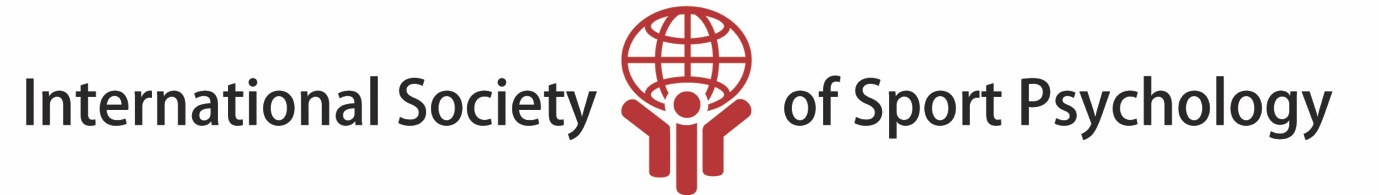 International Society of Sport Psychology Registry (ISSP-R) Emerging Practitioner (template)(You may apply your own template if you wish, this is just a guide to ensure you provide all necessary information)Educational QualificationsApplied Experience (independent, supervised and after postgraduate degree)Example 1 (word limit 400)Example 2 (word limit 400)Example 3 (word limit 400)Example 4 (word limit 400)Letters of reference:Supervision (minimum 40 hours). Please specify for each supervisor Consulting PhilosophyTwo case studiesDegreePlease specify details and form of evidence according to applicant handbookAppendix number(s) A Bachelor degree in psychology, sport science or a related field.Title of BSc/BA degree:Master of Science/Arts degree in an area directly related to psychology or sport science. Title of MSc/MA degree:Specify module titles and the learning outcomes/content of sport and exercise psychology modulesISSP Continuing Education ModulesModule diplomas:Relevant professional coursesDiplomas and short descriptions:Sport, datesNumber of contact hours Supervised (y/n)One to one work (list)Team/group-based work(list)Sum of hoursDon’t write hereDon’t write hereSupervised practice as part of a postgraduate programmes (word limit: 100)Details (sport, number of contact hours)Main themes of the workReflections on effectivenessDetails (sport, number of contact hours)Main themes of the workReflections on effectivenessDetails (sport, number of contact hours)Main themes of the workReflections on effectivenessDetails (sport, number of contact hours)Main themes of the workReflections on effectivenessSpecify sport, employer, time and focus of the work (word limit 100 words)Appendix numberLetter 1Letter 2Supervisor. Name, qualification, area of expertiseNumber of hoursHow was it organizedKey learning points (word limit 100)Key learning points (word limit 100)Supervisory endorsement. Please specify name of supervisor Supervisory endorsement. Please specify name of supervisor Supervisory endorsement. Please specify name of supervisor Supervisory endorsement. Please specify name of supervisor Appendix numberMy professional philosophy (word limit 750)Case study 1 (word limit 500)Sport, timeline: Summary and Critical Reflection: Case study 2 (word limit 500)Sport, timeline. Summary and Critical Reflection: